St Michael’s Church Allihies/Cahermore Parish	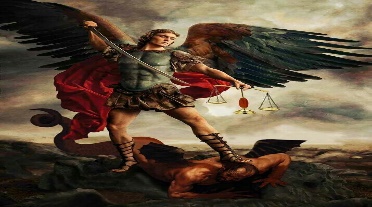 Mass Schedule October Every Thurs evening @ 7pm Cahermore: Every Friday evening @ 6.30pm Allihies Every second Sunday Cahermore @10.00am: Every second Saturday Allihies @ 6.30pm Fr. John Kerin may be contacted on 086-1918246                              Please pray for all those who died recently, and those whose anniversaries occur at this time.Mass Intentions for Weekend 28th & 29th Oct 2023. 30th Sunday in Ordinary time. Mass Intentions for Weekend 04th & 05th November 2023. 31st Sunday in Ordinary time Eucharist Adoration at Cahermore Church at 6pm every Thursday.Please contact Claire at the parish office to book Mass, Weddings, or Christenings, on   086-8344354 or email allihies@dioceseofkerry.ie  Please note parish office open Wed 01 Nov 09am until 1pmAny items for the parish bulletin, please email it to the parish office the First Friday Calls: If you or anyone you might know would like Fr John to include you in his First Friday Calls, please contact the parish office 086-8344354 during office hours.We welcome to our faith community Baby Riley O’Connor, Cluin Court who was christened last weekend. God Bless him and his family.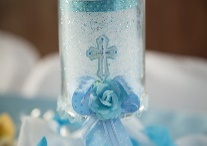 Notices: If you would like to be part of the Allihies Parish WhatsApp group, please forward me your name and phone number. It will be a means of communication with the people of the parish if there are any late changes or cancellation to mass services. Please note this message service will be on WhatsApp only and we can work together to inform people that may not have this App. Please see our new Facebook page Allihies Cahermore Parish feel free to add this page. Our parish Bulletin will now be uploaded to the Diocese of Kerry Website every Thursday. 2024 Diary is now open for mass bookings.Allihies Men’s Shed: Winter Opening hours; - From November 1st Every Wednesday Night 7:30pm - Late & every Friday from 12 Midday - 3:30pm.Allihies Community Care:  Our next gathering will be in O’Neill’s Bar on Tues 31st Oct, mass will be at 12.30pm. We look forward to welcoming Parishioners. If you are interested, please contact any member of the Community Care Committee.Allihies Playground: There will be a table quiz held in aid of Allihies Playground in Jimmys Bar on Saturday 28th Oct at 9pm. Tables of 4 €25. All support greatly appreciated. Prizes galore.Garish Gaa: County Junior B Quarter Final Garnish V Lismire/Droumtariffe in Ballingeary 2pm Sun 05th November. All support great appreciated The Communal First Saturday devotions will take place on the 4th of November starting at 8.45 am in the Church of the Resurrection KillarneyDevotions will begin with the Fatima intentions followed by the Rosary and the celebration of Mass at 9.30am. All will be done with the intention of saving souls and making reparation to the Immaculate Heart of Mary, thus fulfilling Our Lady's request to the Laity to pray for peace.Pope Francis’ request and pray for peace at all Masses on Friday and over the weekend, and that we encourage prayers for peace at parish Eucharistic Adoration and at family prayer in the home.“Let us pray with one heart and one soul – Lord come to our aid, grant us peace, teach us peace, 
guide our steps in the way of peace. Open our eyes and our hearts and give us. the courage to say: Never again war.’ Lord Hear Us.”

Pope FrancisOctoberThursday26th OctCahermoreDenis O’Sullivan, Billerough who died in Coventry recently.Friday 27th OctAllihiesPatrick Leary, Dursey Island who died in the UK recently.Sunday29th OctCahermoreBernie O’Sullivan, Cahermore, Anniversary MassNovemberWednesday01st NovAllihies 6.30pmMass for The Feast of All Saints Thursday 02nd NovCahermoreMass for The Feast of The Holy SoulsFriday 03rd NovAllihiesMass for The Holy SoulsSaturday04th NovAllihiesNovember Remembrance Mass for those who died during the year.